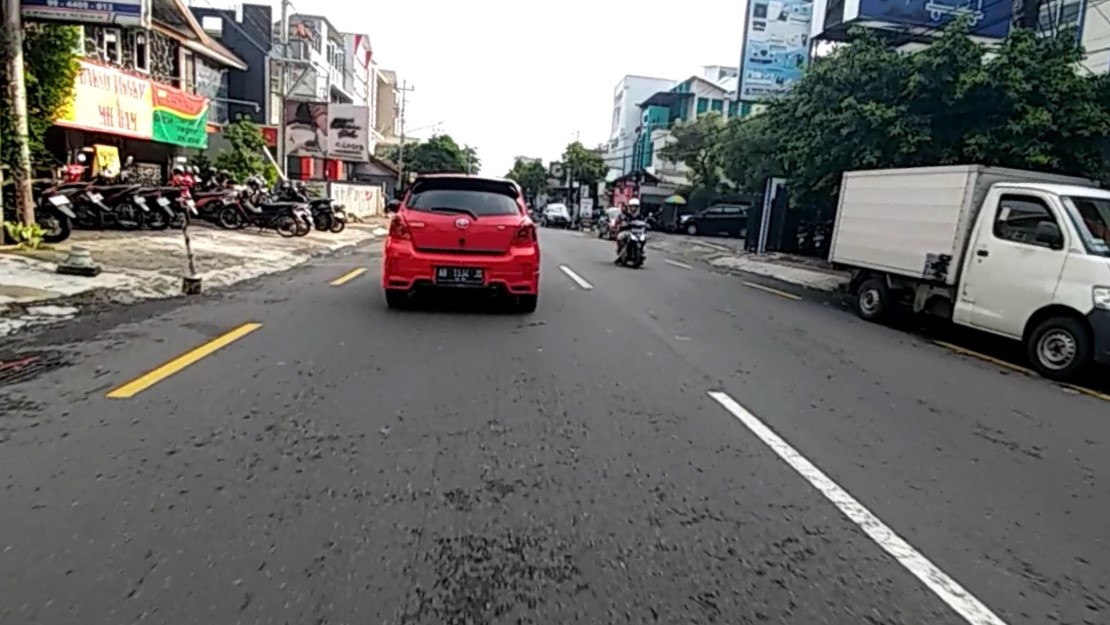 Gambar kondisi jalan AM Sangaji Utara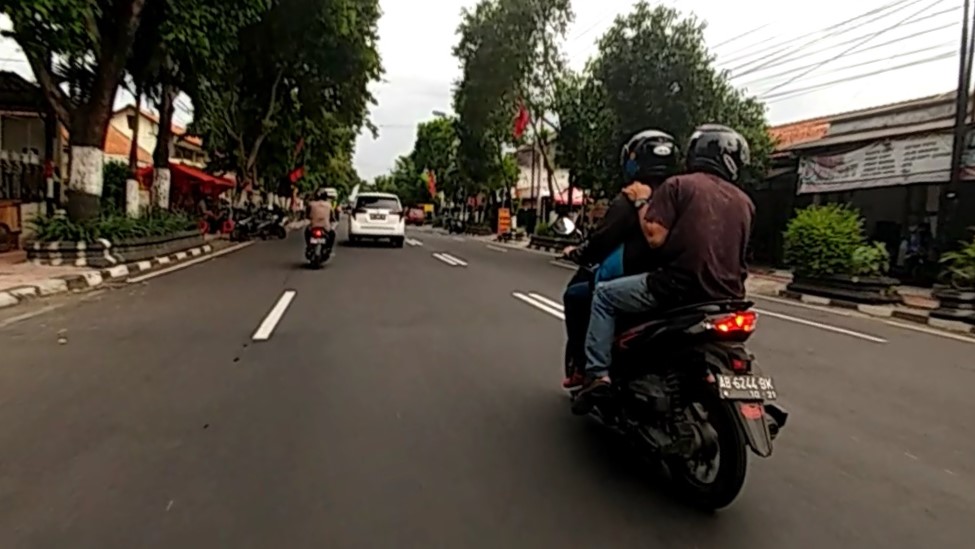 Gambar kondisi jalan kusumanegara 